Урок математики в 4 классе«Деление на двузначное число столбиком»УМК «Перспективная начальная школа»А.Ф.Шафигуллина, учитель начальных классов высшей квалификационной категории Муниципальное бюджетное общеобразовательное учреждение "Средняя общеобразовательная школа №4 п.г.т. Кукмор" Кукморского муниципального района Республики ТатарстанТип урока: Открытие новых знанийЦель урока:Сформировать способность к делению многозначного числа на двузначное;  вывести алгоритм письменного деления многозначного  числа на двузначное.Задачи урока: 1) актуализировать знание нумерации многозначных чисел, приемы                умножения  на однозначное число, алгоритм деления с остатком.            2) развивать вычислительные навыки, логическое мышление,                 математическую  речь.            3) развивать мыслительные операции: аналогия, анализ, синтез,                 обобщение.                                                                                         Оборудование: Компьютер, мультимедийная презентация, интерактивная доскаЧекин А.Л. Математика 4 класс, часть 2. Математика в вопросах и заданиях – тетрадь для самостоятельной работы №2.Ход урока1.Мотивация  к учебной деятельности     Цели: - мотивировать учащихся к учебной деятельности посредством анализа высказывания, отражающего значимость математики;                - определить содержательные рамки урока: умножение и деление многозначных чисел на двузначное число.          Мотивация учащихся к учебной деятельности посредством анализа девиза урока: « Где есть желание, найдётся путь!» - Почему сегодня у нас такой девиз?- Да, вы угадали, сегодня у нас урок открытия нового знания, значит мы с вами будем находиться в учебной деятельности.- Вы готовы к работе? Тогда в путь. - Пожелайте друг другу удачи!2.Актуализация знаний и фиксация затруднения в пробном действии            Цели: - актуализировать знания о взаимосвязи между умножением и делением  (а : в = с, с * в = а);		 - тренировать вычислительные навыки.Форма работы – в парах1) Обсудите, на какие группы можно разбить эти выражения:56:14    39:13    1222:4746:23    968:44Ответ: деление двузначного числа на двузначное, деление многозначного числа на двузначное число 2) Самостоятельная работа.Задание: найти значения выражений.- Какой метод деления двузначного числа на двузначное вы знаете? (метод подбора) - Вспомним алгоритм письменного деления:      1. Найти первое неполное делимое.2. Определить число цифр в частном.3. Найти цифры в каждом разряде частного.3) Выполнение задания в тетради.56:14    46:23    39:13    968:44    1222:474) Проверка выполнения задания  56:14=4    46:23=2      39:13=3968:44=(?)    1222:47=(?)- Как можно доказать, что вы решили правильно?- Проверить.- Как проверить деление?- Действием умножения. (Чтобы найти делимое, нужно делитель умножить на частное)- 14x4=56         23x2=46      13x3=3944x?=96847x?=12223.Выявление  места и причины  затруднения  Цель: - организовать коммуникативное взаимодействие, в ходе которого выявляется и фиксируется необходимость определения нового способа деления.- Что же вызвало у вас затруднение? Разве трудно разделить, ведь мы повторили способы деления. Почему получились разные значения при делении? (не умеем делить многозначное число на двузначное число)4.Построение проекта выхода из затруднения-  Какова цель нашего урока? ( Научиться делить многозначное число на двузначное столбиком) - Сформулируйте тему урока. ( Деление на двузначное число столбиком)- Как будем выходить из этого затруднения? Что вы предлагаете?- Каким методом мы умеем делить двузначные числа на двузначное? (методом подбора)- Попробуем применить этот метод при делении многозначного числа на двузначное.5.Реализация построенного проекта     Цели: - организовать коммуникативное взаимодействие для нового способа деления;                 - зафиксировать построенный способ действия деления в речи и знаках.- Давайте вернёмся к решению примеров столбиком, в которых у вас возникли трудности. Разделим столбиком 968 на 44. Подходит ли нам алгоритм письменного деления на однозначное число? (ученик у доски с объяснением)- Находим первое неполное делимое – 96. В записи частного получится два числа.96 делим на 44 методом подбора. Получится 2. Число записываем в частное. 2 умножить на 44 получится 88. 96 вычесть 88 получится 8. Остаток меньше делителя. 88 делим на 44 методом подбора. 2 пишу в частное. 88 вычесть 88 получится 0. Ответ 22.Аналогично решаем пример 1222:476.Первичное закрепление с проговариванием    Цель: - зафиксировать способ действия при делении многозначного числа на двузначное.            Фронтальная работа (с проговариванием вслух) № 36, стр. 14 (решение примеров столбиком у доски с проговариванием алгоритма)Физкультминутка7.Самостоятельная работа с самопроверкой по эталону Цели:  - тренировать способность к самоконтролю и самооценке;             - проверить способность к делению многозначного числа на двузначное.- Я думаю, вы теперь самостоятельно сможете выполнить задание. Работа в тетради для самостоятельных работ стр. 8  №  16- Обменяйтесь тетрадями проверьте друг друга, поставьте оценку.8.Включение в систему знаний и повторениеЦели: - закрепить умение решать текстовые задачи;            - тренировать способность к безошибочному решению примеров на деление;            - развивать творческие способности учащихся.- Как вы думаете, зачем нам нужно уметь делить многозначные числа на двузначные?   - Задание: составить задачу по чертежу и решить её самостоятельно. 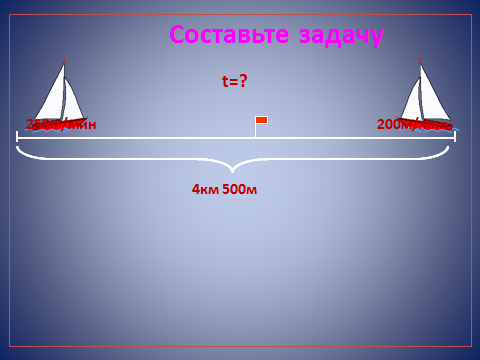 Самопроверка  9.Рефлекия учебной деятельности     Цели: - оценить результаты собственной деятельности;                 - зафиксировать новое содержание, изученное на уроке:  деление многозначных чисел на двузначное число.- Чему научились? Каким способом научились?- Довольны ли вы своей работой? -Я передаю вам памятку, давайте проведем проверку.Домашнее задание: стр.14 №37 решить задачу, по желанию составить и решить обратную задачу.- Молодцы! Спасибо за хорошую работу!№Как   ты    себя   чувствовал   на   уроке?данет1Приложил все силы?2Мог бы лучше?3Не очень старался?4Совсем не старался?5Было интересно?6Было трудно?7Было понятно?